بسم الله الباقي بلا زوال قل إنّا أنزلنا من جهة العرش...حضرت بهاءاللهأصلي عربي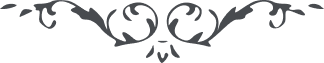 كتاب مبين - آثار قلم اعلى – جلد 1، لوح رقم (26)، 153 بديع، صفحه 198 – 199بسم الله الباقی بلا زوالقل انا انزلنا من جهة العرش مآء البیان لینبت به من قلوبکم نبات الحکمة و التبیان افلا تشکرون ان الذین استنکفوا عن عبادة ربهم اولئک قوم مدحضون و اذا تتلی علیهم الآیات یصرون مستکبرین و یصرون علی الحنْث و لا یشعرون و الذین کفروا اولئک فی ظل من یحموم قد اتت الساعة و هم یلعبون قد اخذوا بناصیتهم و لا یعرفون قد وقعت الواقعة و  هم عنها یفرون و جآئت الحاقة و هم عنها معرضون هذا یوم یهرب فیه کل مرء من نفسه و کیف ذوی القربی لو انتم تفقهون قل تالله قد نفخ فی الصور و نری الناس هم منصعقون و صاح الصآئح و نادی المناد الملک لله المقتدر المهیمن القیوم هذا یوم فیه شاخصت الابصار و فزع من فی الارض الا من شآء ربک العلیم الحکیم قد اسودت الوجوه الا من اتی الرحمن بقلب منیر قد سکرت ابصار الذینهم کفروا عن النظر الی الله العزیز الحمید قل اما قرئتم القرآن فاقرئوا لعل تجدون الحق انه لصراط مستقیم هذا صراط الله لمن فی السموات و الارضین ان نسیتم القران لیس البیان عنکم ببعید انه بین ایدیکم ان اقرئوه لعل لا ترتکبوا ما ینوح به المرسلون قوموا من الاجداث الی متی ترقدون هذه نفخة اخری الی من تنظرون هذا ربکم الرحمن و انتم تجحدون قد زلزلت الارض واخرجت اثقالها أفانتم تنکرون قل اما ترون الجبال کالعهن والقوم من سطوة الامر مضطربون تلک بیوتهم خاویة علی عروشها وهم جند مغرقون هذا یوم فیه اتی الرحمن علی ظلل العرفان بسلطان مشهود انه لهو الشاهد علی الاعمال و انه لهو المشهود لو انتم تعرفون قد  انفطرت سمآء  الادیان وانشقت ارض العرفان و الملئکة منزلون قل هذا یوم التغابن الی من تهربون قد مرت الجبال و طویت السمآء و الارض فی قبضته لو انتم تعلمون هل لاحد من عاصم لا فو نفسه الرحمن الا الله المقتدر العزیز المنان قد وضعت کل ذات حمل حملها و تری الناس سکاری فی هذاالیوم الذی فیه اجتمع الانس و الجان قل أ فی الله شک ها انه قداتی عن مطلع الفضل بقدرة و سلطان أم فی آیاته ان افتحوا الابصار ان هذ الهو البرهان قد ازلغت الجنة عن الیمین و سعرت الجحیم و تلک هی النیران ان ادخلوا الجنة رحمة من عندنا و اشربوا فیها خمر الحیوان من ید الرحمن هنیئا لکم یا اهل البهآء تالله انتم الفآئزون هذا ما فاز به المقربون و انه لمآء مسکوب الذی وعدتم به فی الفرقان ثم فی البیان جزآء من ربکم الرحمن طوبی للشاربین ان یا عبد الناظر ان اشکر الله بما نزل لک فی السجن هذا اللوح لتذکر الناس بایام ربک العزیز العلیم کذلک اسسنا لک بنیان الایمان من مآء الحکمة و البیان و هذا مآء الذی کان مستوی عرش ربک الرحمن و کان عرشه علی الماء فکر لتعرف و قل الحمد لله رب العالمین